6 группа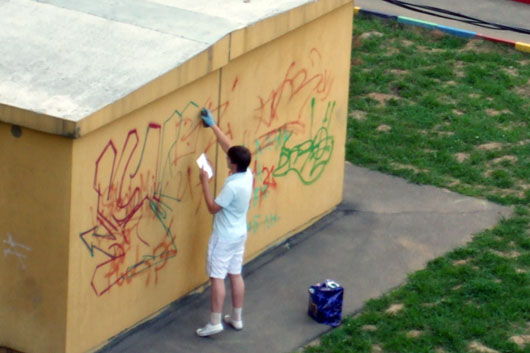 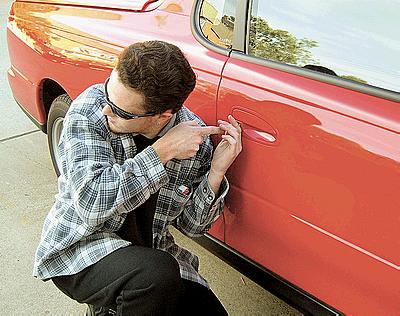 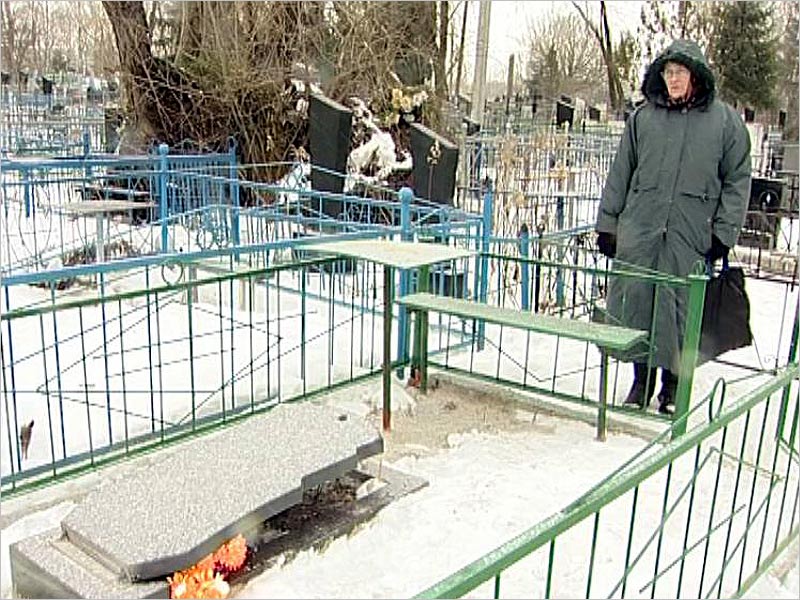 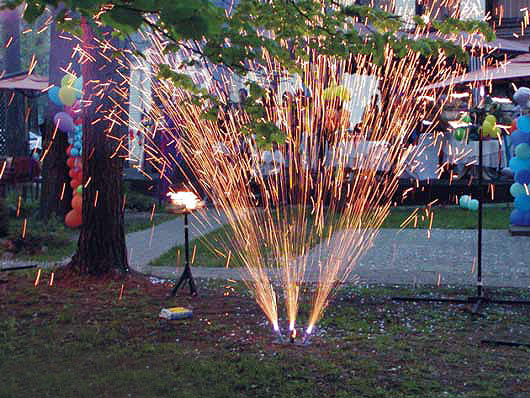 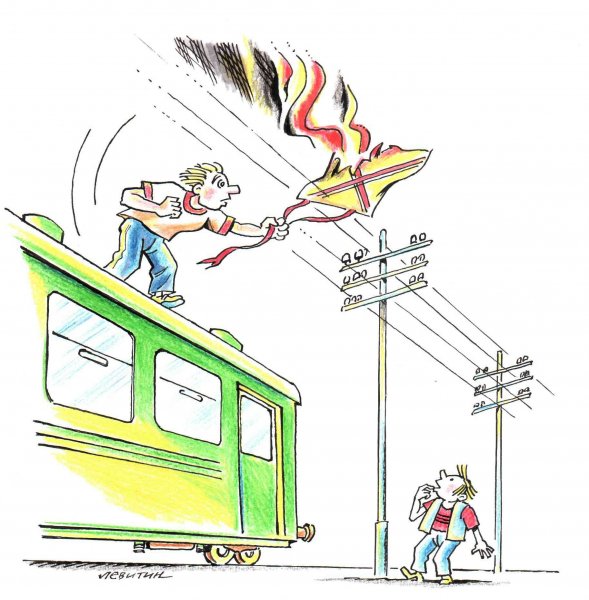 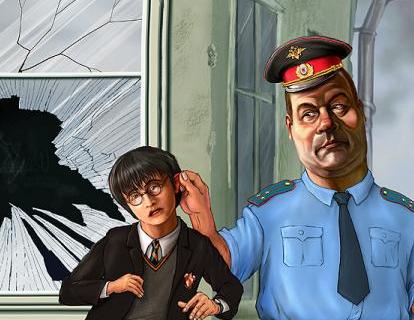 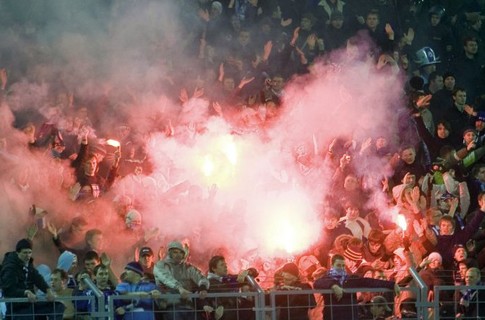 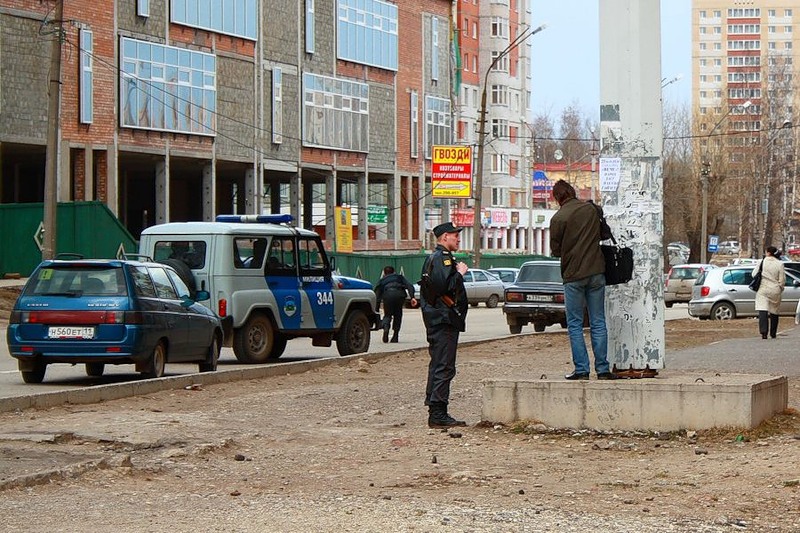 